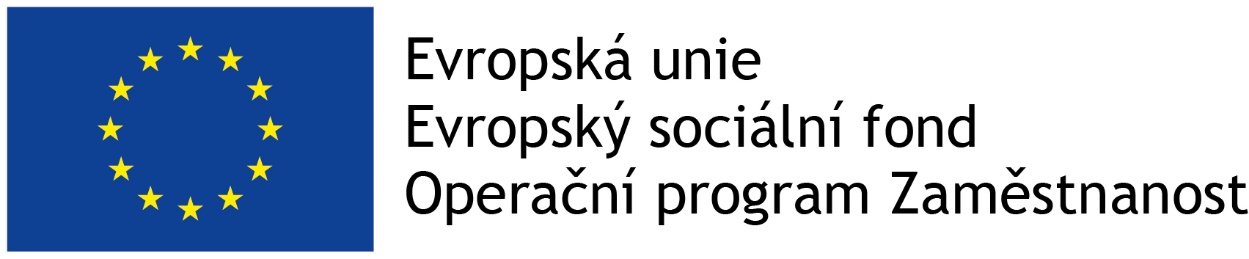 Plán výchovné péče dětská skupina BUMBRLIKZáří – A kdo jsi ty?Děti do 2 let:Cvičíme:Adaptace dětí v novém prostředíProstorová orientaceZvykáme si na děti ve skupiněUčíme se:Obrázkové knížky – lidské těloBásničky s ukazovánímHrajeme si s ručičkamiDěti do 5 let:Cvičíme:Protažení celého tělaOrientaci v prostoruBěh ve skupiněUčíme se:Poznáváme lidské tělo – knihyDokreslit obličejObkreslit ručičku – učíme se prstySpolečná práce:Usmějem se na sebe,                     /usmíváme se na všechny děti /koukneme se na nebe.                   /díváme se nad hlavu /Pozdravíme sluníčko,                    /ruce nad hlavu, hýbeme prsty /potom mrknem maličko.               /zamrkat /Vytáhnem se ještě víc                    /na špičky, co nejvýš /to je všechno a už nic.                    /vyskočíme, tleskneme a zatočíme se /RučičkyTyhle naše ručičkyMají pěkné prstíčkyMají pěkné dlaněZatleskáme na něPrstyTo jsou prsty, mam je v hrstiSpočítám je hnedJedna, dva, tří, čtyři, pětHlava, ramena, kolena, palceKolena palce, kolena palceHlava, ramena, kolena, palceKolena palce, kolena palcePozor!!!Oči, uši, pusa, nosMám dvě uši k nasloucháníA dvě oči na koukáníDvě nožičky na chozeníA dvě ručičky na mazleníŘíjen – Barvy podzimuDěti do 2 letCvičíme:Správný nácvik dýchání (prvky jógy)Lezení (hrajeme si na pejska)Rovnováha celého tělaUčíme se:Čtení pohádekHra s barvami (prstové barvy)Zpěv písníDěti do 5 let:Cvičíme:Společné tanečky (kolo mlýnské)Stoj na jedné noze (letadlo, hudbička)Výskok ze dřepu (raketa)Učíme se:Malujeme duhuPráce s knihou – barvyHledáme barvy ve tříděSpolečná práce:Na procházce pozorujeme barvy podzimuSbíráme barevné listí (tvoříme ježky, stromy, panáčky)Učíme se poznávat barvyPodzimPodzim si koupil malovánky,pastelky a barvičky,bílou míchá na beránky,hnědou barví  zajíčky.Stromy někde natřel rudě,jinde celé ze zlata,vybarvené listí pouštíz větví rovnou do bláta.Foukej, foukej, větříčku,shoď mi jednu hruštičku.Shoď mi jednu nebo dvě,budou sladké obě dvě.BRAMBORAKoulela se koulela,tákhle velká brambora.Neviděla, nevšimla si,že odněkud seshora,spadla na ni závora.Kam koukáš ty závoro?Na tebe ty bramboro!Kdyby tudy projel vlak,byl by z tebe bramborák.Listopad – Dráčku MráčkuDěti do 2 let:Cvičíme:Zkoumání hraček z různých úhlů pohleduNatahujeme tělíčko, posilujeme svalyUčíme se:Práce s knihou (obrázky podzimu)Snaha o vybarvení dráčkaHra s auty – jaké druhy znáš?Děti do 5 let:Cvičení:Nácvik tureckého sedu (jóga)Stoj na jedné noze (stromeček)Protažení těla (jóga)Učíme se:Výroba drakaMalba autíčkaSeznámení s dopravou a se semaforemSpolečná činnostPouštění drakaHra na dopravuAuto jede z kopečkaCesta není hřištěJestli nemáš kolečkaNehrej si tam příštěHalo, pane řídičiMate vodu v chladiči?Mate benzín?Znáte značky?Jak se jede do zatáčkyDRÁČEKLetí, dráček, letí, za ním kluci, za ním děti!A všichni se hrnou ven, křičí jeden po druhém!Prosinec – Vánoční časDěti do 2 let:Cvičíme:Prostorovou orientaciPodávání a pohazování lehkých předmětůPřehazujeme předmětu přes překážku (papírové koule)Učíme se:Poslech pohádek s vánočním tématemBásničky a říkanky s vánočním tématemZpěv koledDěti do 5 let:Cvičíme:Střídání běh s chůzí na zvukový signálPřehazování předmětů přes překážku (horní oblouk)Plazení pod nízkou překážkouUčíme se:Propojování kulatého tvaru (papírový řetěz)Rytmické říkankyVykreslování omalovánek s vánočním tématemPoznávání vánočních zvykůSpolečné povídání o vánočních tradicíchSpolečná práce:Výzdoba třídy – strojení vánočního stromečku, tvorba vánočních dekorací a ozdobPečeme cukrovíČertík Bertík  ( básnička )Čertíku, Bertíku, co neseš v tom pytlíku ?Je to myš,černá myšsnad se čerte nebojíš !Mik – Mikuláš ( písnička )Mik miku, mik miku, Mi-ku-lášpřišel s čeretem na koláč, Mik miku, mik miku, Mi-ku-lášpřinesl nám zimní čas.Když Mikuláš naděluje, čertík za ním poskakuje.Mik miku, mik miku, Mi-ku-lášPřinesl nám zimní čas.Vánoční stromeček zavoněl v pokoji,maminka u stolu jablíčko rozkrojí.A když ho rozkrojí, uvidíš hvězdičku,                         co byla schovaná v červeném jablíčku.   Leden – Bude zima bude mrázDěti do 2 letCvičíme:Ovládání tělaKoulení míčem po zemiPlacení pod překážkouUčíme se:Seznámení s hudebními nástrojiČtení pohádekRytmické říkadlaDěti do 5  let:Cvičme:Házení lehkými předměty (dolní oblouk)Hod na cílKoulení míčem jednoručVálení sudůUčíme se:Seznámení s hudebními nástrojiRytmické básničky a písničky (tleskání do rytmu)Procvičení kruhového tvaru (malba sněhové koule)Seznámení s geometrickými tvary (obrázky)Pokus o nákres sněhuláka dle říkanky (společná práce s chůvou):Jedna koule veliká, druhá trošku větší,třetí koule veliká, na sebe se věší.Napícháme uhlíky, jako velké knoflíky,oči, pusu, z mrkve nos,  větší, nežli nosí kos.Velkou metlu do ruky na holky i na kluky.A na hlavu plecháček, už je tu sněhuláček !Společná práce:Vyprávění podle obrázku (zimní sporty)Společná malba – zasněžená chalupa (práce s houbičkou a temperami –obtisk)Koulování – papírové kouleHry se sněhem – stavění sněhuláků, sáňkovánSněhulákKupa sněhu kluky láká, postavíme sněhulákaSněhulák je veliký z uhlíků má knoflíkyVelkou bílou náprsenkuDo oken nám kouká z venkuPadá sníhPadá sní, padá sníh,pojedeme na saníchPojedeme z kopce dolů, pojedem až za stodoluPojedeme na saníchBude zima, bude mráz, kam se ptáčku, kam schováš?Schovám se já do dobu, tam já zimu přebudu.Schovám se já pod hrudu, tam já zimu přebudu!Únor: Hurá na karnevalDěti do 2 let:Cvičíme:Plazení přes překážkuOvládání tělaChytání bublin (práce s bublifukem)Učíme se:Poslech písní Zpívání písničekTleskání do rytmuDěti do 5 letCvičíme:Běh ve skupiněBěh k cíly (zvukový signál)Plynulé válení se vzpaženímStání je jedné nozeUčíme se:Povídání o masopustu – co to je?Tančíme s DádouPoslech pohádekSeznamujeme se s povolání (co dělá maminka a co dělá tatínek, jaké známé povolání)Společná práce:Výzdoba třídy – těšíme se na karnevalVýroba škrabošekNavlékání korálkůKarnevalový den v jesličkáchMrzne Mrzne a mrzne a mrzne !A kdo se neschová, zmrzne. Ten, kdo se neschová rychle a hned    Bude z něj vločka, rampouch a led.KarnevalHaloooo pane Karnevale!Račte dále, račte dále!Máme všechno na míru.Z krepového papíru!Březen – zima je pryč – Jaro, vítej!!!Děti do 2 let:Cvičíme:Cvičíme nožičky a ručičky (různá pohybová aktivita – gymnastika)Motivovaná chůze (hračka)Prostorová orientaceUčíme se:Práce s knihou (obrázkové knihy)Písničky s jarní tématikouBásničky s pohybemDěti do 5 let:Cvičíme:Podlézání a prolézání nízkých překážekStřídání běhu a chůze (zvukový signál)Koulení k určitému cíliUčíme se:Pozorujeme probouzení přírodyMalování sluníčka, kuřátkaHra - Zlatá bránaPráce s knihou (ukázka probouzející se přírody)Společná práce:Seznámení s velikonocemiVybarvování vajíček (prstové barvy)Učení básniček s velikonoční tématikouHody, hody, doprovodydejte vejce malovaný,nedáte-li malovaný, dejte aspoň bílýslepička vám snese jinýZlatá bránaZlatá braná otevřenaZlatým klíčem podepřenaKdo do ní vejde, hlava mu sejdeAť je to ten nebo tenPraštíme ho koštětemKuřátkoNakreslíme vajíčko, žluté jako sluníčko,přidáme dvě nožičky a k ní malé prstíčky.Ještě žlutou kuličku, jako ptačí hlavičku.Očko, malý zobáček, přisypeme máčekDuben – Máme rádi zvířataDěti do 2 let:Cvičíme:Koordinace pohybůPráce s míčem (pokusy o hod)Prostorová orientaceUčíme se:Jak dělají zvířátkaPráce s knihou (poznávání zvířátek)Poslech pohádek o zvířátkáchDěti do 5 letCvičíme:Kočičí hřbetNapodobování zvířecích pohybůSkoky přes překážkuUčíme se:Jak se jmenují mláďataVybarvování omalovánek se zvířecí tématikouHra Na kočku a myšSpolečná práce:Práce s plastelínou (zvířátka)Procházka (jarní zpěv ptactva)Básničky a písničky o zvířatechMravenciMáme doma mravence, bydlí u nás v cukřenceA my jim to dovolíme, cukr totiž moc nejímeJíme všechno kyselé, žije se nám veseleMámo, táto!Mámo, táto! V komoře je myšPustíme tam kocoura, on tu myšku vyšťouráMámo, táto! Už tam není nicKvok, kvok, kvok, kvočna měří krok….Haf, haf, haf, pejsek už je zdráv….Mek, mek, mek, kdo by to byl řek…..Bú, bú, bú, kráva chce domůKvěten - Maminko, mám tě rád/aDěti do 2 let:Cvičíme:Protahujeme nožky a ručičkySnaha o napodobení šlapání na koleRozvoj pohybových dovednostíUčíme se:Práce s obrázky (ukázka rodiny)Malba kvetoucích větviček (prstové barvy)Pozorování kvetoucí přírodyDěti do 5 let:Cvičíme:Běh v rytmuHod na cílVýskokyUčíme se:Povídání o rodině Práce s obrázky (fotografie rodiny)Práce s lepidlem (lepení květů)Společná práceVýroba přání pro maminkuSázení kytiček pro maminkuPísničky a básničky o maminceMaminkoMaminko, mámo! Já tě mám rádChtěl bych Ti dneska k Tvému svátku dátKytičku růžičku, že tě nosím v srdíčkuA tuhle malou písničku.My jsme malé princezničkya vy naše královničky.V zámku velkém bydlímena sebe se smějeme.                                                          Já jsem malý Budulínek,Od koho jsem vlastně synek ?Od maminky, babičkoDám jí svoje srdíčkoČerven – Sluníčko se na nás smějeDěti do 2 let:Cvičíme:Chytání míčeNatahování se (trháme jablíčka ze stromu)Trénujeme první krůčkyUčíme se:Seznámení s létem (pozorujeme přírodu)Malujeme sluníčko (vodové barvy)Rozeznávat ovoce a zeleninuDěti do 5 let:Cvičíme:Chůze v rytmickém doprovoduSkok do dálkyVýskokUčíme se:Základní znaky léta a letní sportyTvoření kytiček (lepení a dokreslování)Pojmenování ovoce a zeleninySpoleční práce:Využívání zahrady (pobyty venky, pískoviště, dětské brouzdaliště)Zdobení třídy – letní témaBásničky a písničky s letním tématemUžíváme si dětský den (den her)LétoUž jde léto, už jde léto, už k nám jedou prázdninyV lese pro nás dozrávají jahody a malinyTěšíme se na sluníčko, na čvachtání u vodys mámou, tátou, taky s pejskem užijem si přírody.Dětský denDneska Máme dětský denHonem děti pojďte venCelý den si budem hrátSkákat, zpívat, tancovatČervenec a srpen – Hurá prázdninyPrázdninový provozVyžíváme zahradu, pískoviště a dětská brouzdalištěProhlubujeme znalosti o ročních obdobích a změn v příroděOpakujeme písničky a básničky